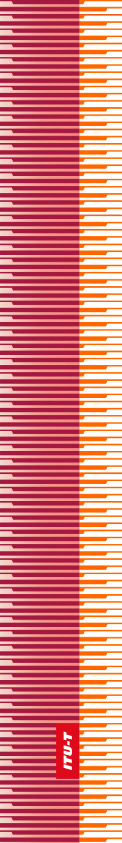 
الجمعية العالمية لتقييس الاتصالاتدبي، 29  20 نوفمبر 2012القـرار 57 - تعزيز التنسيق والتعاون فيما بين القطاعات الثلاثة للاتحاد الدولي للاتصالات
في المسائل ذات الاهتمام المشترك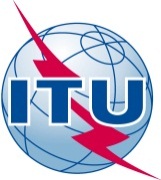 تمهيـدالاتحاد الدولي للاتصالات وكالة متخصصة للأمم المتحدة في ميدان الاتصالات. وقطاع تقييس الاتصالات (ITU-T) هو هيئة دائمة في الاتحاد الدولي للاتصالات. وهو مسؤول عن دراسة المسائل التقنية والمسائل المتعلقة بالتشغيل والتعريفة، وإصدار التوصيات بشأنها بغرض تقييس الاتصالات على الصعيد العالمي.وتحدد الجمعية العالمية لتقييس الاتصالات (WTSA) التي تجتمع مرة كل أربع سنوات المواضيع التي يجب أن تدرسها لجان الدراسات التابعة لقطاع تقييس الاتصالات وأن تُصدر توصيات بشأنها.وتتم الموافقة على هذه التوصيات وفقاً للإجراء الموضح في القرار رقم 1 الصادر عن الجمعية العالمية لتقييس الاتصالات.وفي بعض مجالات تكنولوجيا المعلومات التي تقع ضمن اختصاص قطاع تقييس الاتصالات، تعد المعايير اللازمة على أساس التعاون مع المنظمة الدولية للتوحيد القياسي (ISO) واللجنة الكهرتقنية الدولية (IEC).© ITU 2013جميع الحقوق محفوظة. لا يجوز استنساخ أي جزء من هذه المنشورة بأي وسيلة كانت إلا بإذن خطي مسبق من الاتحاد الدولي للاتصالات.القـرار 57 (المراجَع في دبي، 2012)تعزيز التنسيق والتعاون فيما بين القطاعات الثلاثة للاتحاد الدولي للاتصالات
في المسائل ذات الاهتمام المشترك(جوهانسبرغ، 2008؛ دبي، 2012)إن الجمعية العالمية لتقييس الاتصالات (دبي، 2012)،إذ تضع في اعتبارها أ )	أن أحد المبادئ الأساسية للتعاون والتنسيق بين قطاع الاتصالات الراديوية (ITU-R) وقطاع تقييس الاتصالات (ITU-T) وقطاع تنمية الاتصالات (ITU-D) هو ضرورة تحاشي ازدواج الأنشطة بين القطاعات، وتأمين أداء العمل بطريقة تتسم بالكفاءة والفعالية؛ب)	وجود عدد متزايد من القضايا ذات الاهتمام المشترك لدى جميع القطاعات، تشمل ما يلي: التوافق الكهرمغنطيسي؛ والاتصالات المتنقلة الدولية؛ والبرمجيات الوسيطة؛ والبث السمعي-المرئي، ونفاذ الأشخاص ذوي الإعاقة؛ والاتصالات في حالات الطوارئ؛ وتكنولوجيا المعلومات والاتصالات وتغير المناخ؛ والأمن السيبراني،وإذ تدرك أ )	أن ثمة حاجة إلى تحسين مشاركة البلدان النامية في عمل الاتحاد، كما ورد في القرار 5 (المراجَع في حيدر آباد، 2010) للمؤتمر العالمي لتنمية الاتصالات؛ب)	أن آلية من هذا النوع - الفريق المشترك بين القطاعات المعني باتصالات الطوارئ - قد أنشئت فعلاً لتأمين التعاون الوثيق داخل الاتحاد كله، ومع الكيانات والمنظمات المهتمة بالموضوع خارج الاتحاد، فيما يتعلق بهذه القضايا ذات الأولوية الرئيسية للاتحاد؛ج)	أن جميع الأفرقة الاستشارية تتعاون لتنفيذ القرار 123 (المراجَع في غوادالاخارا، 2010) لمؤتمر المندوبين المفوضين بشأن سد الفجوة التقييسية بين البلدان النامية والبلدان المتقدمة،وإذ تأخذ في الاعتبار أ )	الحاجة إلى تحديد آليات للتعاون تتجاوز تلك القائمة بالفعل لتناول العدد المتزايد من الموضوعات ذات الاهتمام المشترك في قطاع الاتصالات الراديوية وقطاع تقييس الاتصالات وقطاع تنمية الاتصالات؛ب)	المشاورات الجارية فيما بين ممثلي الهيئات الاستشارية الثلاث ضمن مناقشة الأساليب الكفيلة بتعزيز التعاون فيما بين الأفرقة الاستشارية،تقـرر1	دعوة الفريق الاستشاري للاتصالات الراديوية (RAG) والفريق الاستشاري لتقييس الاتصالات (TSAG) والفريق الاستشاري لتنمية الاتصالات (TDAG) للمساعدة في تحديد الموضوعات المشتركة في القطاعات الثلاثة، والآليات اللازمة لتعزيز التعاون والعمل المشترك بين جميع القطاعات بصدد المسائل ذات الاهتمام المشترك؛2	دعوة مديري مكتب الاتصالات الراديوية (BR) ومكتب تقييس الاتصالات (TSB) ومكتب تنمية الاتصالات (BDT إلى التعاون وإبلاغ الهيئات الاستشارية المعنية للقطاعات بالخيارات المتاحة لتحسين التعاون على مستوى الأمانة من أجل ضمان التنسيق الوثيق إلى أقصى حد ممكن.الاتحــاد  الـدولــي  للاتصــالاتITU-Tقطـاع تقييس الاتصـالات
في الاتحاد الدولي للاتصالات